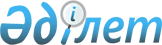 "Солтүстік Қазақстан облысы Мағжан Жұмабаев ауданы Қарақоға ауылдық округінің 2018-2020 жылдарға арналған бюджеті туралы" Солтүстік Қазақстан облысы Мағжан Жұмабаев ауданы мәслихатының 2017 жылғы 25 желтоқсандағы № 15-14 шешіміне өзгерістер мен толықтыру енгізу туралыСолтүстік Қазақстан облысы Мағжан Жұмабаев ауданы мәслихатының 2018 жылғы 16 тамыздағы № 20-10 шешімі. Солтүстік Қазақстан облысының Әділет департаментінде 2018 жылғы 29 тамызда № 4882 болып тіркелді
      Қазақстан Республикасының 2008 жылғы 4 желтоқсандағы Бюджет кодексінің 106-бабының 4-тармағына, 109-1-бабына, "Қазақстан Республикасындағы жергілікті мемлекеттік басқару және өзін-өзі басқару туралы" Қазақстан Республикасының 2001 жылғы 23 қаңтардағы Заңының 6-бабына сәйкес Солтүстік Қазақстан облысы Мағжан Жұмабаев ауданының мәслихаты ШЕШІМ ҚАБЫЛДАДЫ:
      1. "Солтүстік Қазақстан облысы Мағжан Жұмабаев ауданы Қарақоға ауылдық округінің 2018-2020 жылдарға арналған бюджеті туралы" Солтүстік Қазақстан облысы Мағжан Жұмабаев ауданы мәслихатының 2017 жылғы 25 желтоқсандағы № 15-14 шешіміне (Нормативтік құқықтық актілерді мемлекеттік тіркеу тізілімінде № 4481 тіркелген, 2018 жылғы 18 қаңтарда Қазақстан Республикасы нормативтік құқықтық актілерінің электрондық түрдегі эталондық бақылау банкінде жарияланған) мынадай өзгерістер мен толықтыру енгізілсін:
      1-тармақ мынадай редакцияда жазылсын:
      1) кірістер – 15 957 мың теңге:
      салықтық түсімдер – 7 162 мың теңге;
      салықтық емес түсімдер – 0 мың теңге;
      негізгі капиталды сатудан түсетін түсімдер – 0 мың теңге;
      трансферттер түсімі – 8 795 мың теңге;
      2) шығындар – 15 957 мың теңге;
      3) таза бюджеттік кредиттеу – 0 мың теңге;
      бюджеттік кредиттер – 0 мың теңге;
      бюджеттік кредиттерді өтеу – 0 мың теңге;
      4) қаржы активтерімен операциялар бойынша сальдо – 0 мың теңге:
      қаржы активтерін сатып алу – 0 мың теңге;
      мемлекеттің қаржы активтерін сатудан түсетін түсімдер – 0 мың теңге;
      5) бюджет тапшылығы (профициті) – 0 мың теңге;
      6) бюджет тапшылығын қаржыландыру (профицитін пайдалану) – 0 мың теңге;
      қарыздар түсімі – 0 мың теңге;
      қарыздарды өтеу – 0 мың теңге;
      бюджет қаражатының пайдаланылатын қалдықтары – 0 мың теңге.";
      мынадай мазмұндағы 3-1 тармақпен толықтырылсын:
       "3-1. Қарақоға ауылдық округінің 2018 жылға арналған бюджетінде аудандық (облыстық маңызы бар қала) бюджеттен жергілікті деңгейде мәдени-демалыс жұмыстарын қолдауға ағымдағы нысаналы трансферттер түсімі ескерілсін.";
      көрсетілген шешімнің 1-қосымшасы осы шешімнің 1-қосымшасына сәйкес жаңа редакцияда жазылсын.
      2. Осы шешім 2018 жылғы 1 қаңтардан бастап қолданысқа енгізіледі. Мағжан Жұмабаев ауданы Қарақоға ауылдық округінің 2018 жылға арналған бюджеті
					© 2012. Қазақстан Республикасы Әділет министрлігінің «Қазақстан Республикасының Заңнама және құқықтық ақпарат институты» ШЖҚ РМК
				
      Солтүстік Қазақстан облысы 
Мағжан Жұмабаев ауданы 
мәслихаты сессиясының 
төрағасы 

Т.Әбілмәжінов

      Солтүстік Қазақстан облысы 
Мағжан Жұмабаев ауданы 
мәслихатының хатшысы 

Т.Әбілмәжінов
Солтүстік Қазақстан облысы Мағжан Жұмабаев ауданы мәслихатының 2018 жылғы 16 тамыздағы № 20-10 шешіміне № 1-қосымшаСолтүстік Қазақстан облысы Мағжан Жұмабаев ауданы мәслихатының 2017 жылғы 25 желтоқсандағы № 15-14 шешіміне № 1 қосымша
Санаты
Сыныбы
Кіші сыныбы
Атауы
Сомасы мың теңге
І. Кірістер
15 957, 0
1
Салықтық түсімдер
7 162,0
01
Табыс салығы 
4 409,0
2
Жеке табыс салығы 
4 409,0
04
Меншікке салынатын салықтар
2 753,0
1
Мүлікке салынатын салықтар
32,0
3
Жер салығы
353,0
4
Көлiк құралдарына салынатын салық
2 368,0
2
Салықтық емес түсiмдер
0,0
3
Негізгі капиталды сатудан түсетін түсімдер
0,0
4
Трансферттердің түсімдері
8 795,0
02
Мемлекеттiк басқарудың жоғары тұрған органдарынан түсетiн трансферттер
8 795,0
3
Аудандардың (облыстық маңызы бар қаланың) бюджетінен трансферттер
8 795,0
Атауы
Атауы
Атауы
Атауы
Сомасы мың теңге
Функционалдық топ
Функционалдық топ
Функционалдық топ
Функционалдық топ
Сомасы мың теңге
Бюджеттік бағдарлама әкімшісі
Бюджеттік бағдарлама әкімшісі
Бюджеттік бағдарлама әкімшісі
Сомасы мың теңге
Бағдарлама
Бағдарлама
Сомасы мың теңге
 II. Шығындар
15 957,0
01
Жалпы сипаттағы мемлекеттік қызметтер
12 287,0
124
Аудандық маңызы бар қала, ауыл, кент, ауылдық округ әкімінің аппараты
12 287,0
001
Аудандық маңызы бар қала, ауыл, кент, ауылдық округ әкімінің қызметін қамтамасыз ету жөніндегі қызметтер
12 287,0
04
Білім беру
236,0
124
Аудандық маңызы бар қала, ауыл, кент, ауылдық округ әкімінің аппараты
 236,0
005
Ауылдық жерлерде оқушыларды жақын жердегі мектепке дейін тегін алып баруды және одан алып қайтуды ұйымдастыру
 236,0
08
Мәдениет, спорт, туризм және ақпараттық кеңістік
1 154,0
124
Аудандық маңызы бар қала, ауыл, кент, ауылдық округ әкімінің аппараты
1 154,0
006
Жергілікті деңгейде мәдени-демалыс жұмыстарын қолдау
1 154,0
13
Басқалар
2 280,0
124
Аудандық маңызы бар қала, ауыл, кент, ауылдық округ әкімінің аппараты
2 280,0
040
Өңірлерді дамытудың 2020 жылға дейінгі бағдарламасы шеңберінде өңірлерді экономикалық дамытуға жәрдемдесу бойынша шараларды іске асыруға ауылдық елді мекендерді жайластыруды шешуге арналған іс-шараларды іске асыру
2 280,0
ІІІ. Таза бюджеттік кредиттеу
0,0
Бюджеттік кредиттер
0,0
Бюджеттік кредиттерді өтеу
0,0
ІV. Қаржы активтерімен операциялар бойынша сальдо
0,0
Қаржы активтерін сатып алу
0,0
Мемлекеттің қаржы активтерін сатудан түсетін түсімдер
0,0
V. Бюджет тапшылығы (профициті)
0,0
VІ. Бюджет тапшылығын қаржыландыру (профицитін пайдалану)
0,0
Қарыздар түсімі
0,0
Қарыздарды өтеу
0,0
8
Бюджет қаражатының пайдаланылатын қалдықтары
0,0
01
Бюджет қаражаты қалдықтары
0,0
1
Бюджет қаражатының бос қалдықтары
0,0